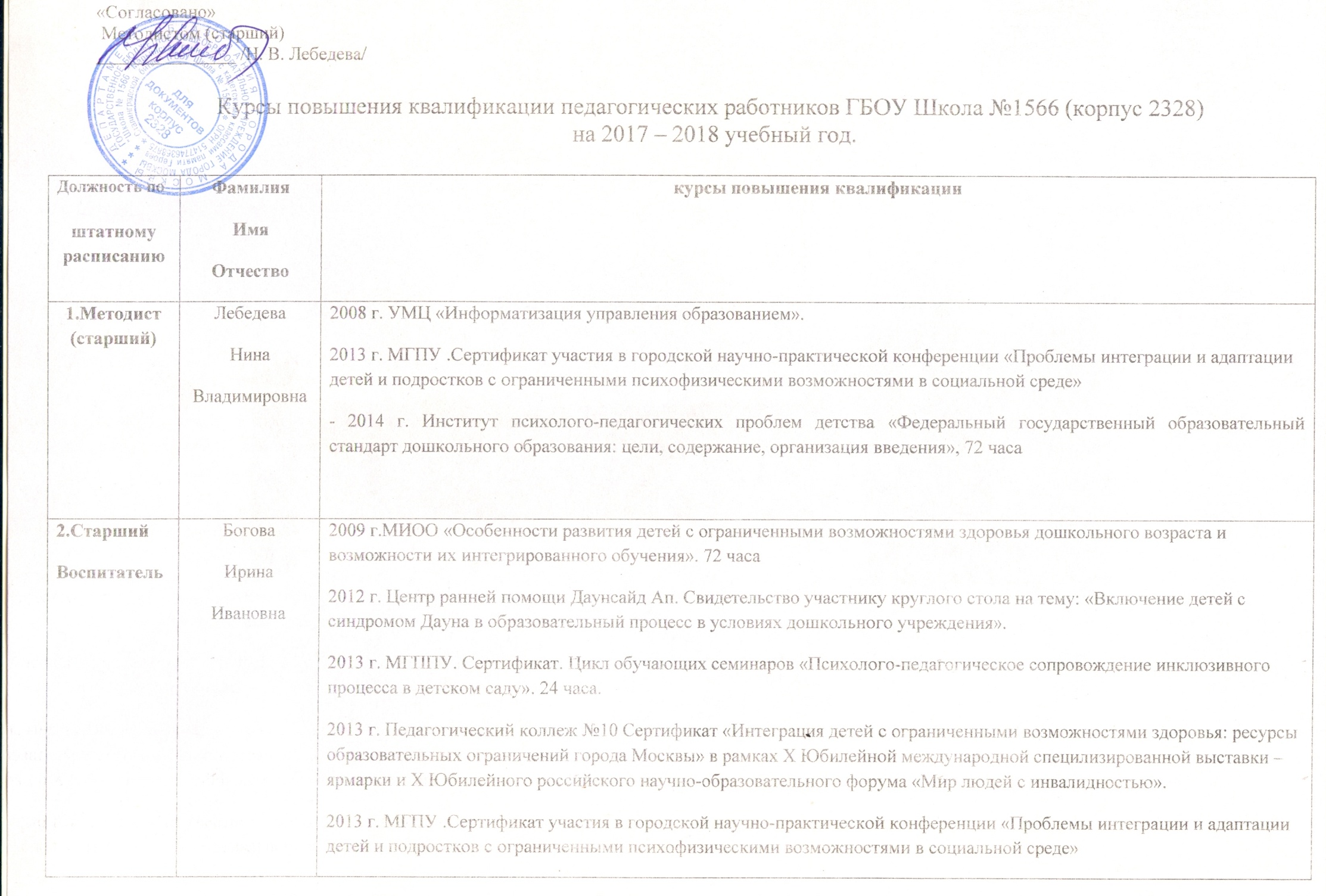 2.СтаршийВоспитательБоговаИринаИвановна2009 г.МИОО «Особенности развития детей с ограниченными возможностями здоровья дошкольного возраста и возможности их интегрированного обучения». 72 часа2012 г. Центр ранней помощи Даунсайд Ап. Свидетельство участнику круглого стола на тему: «Включение детей с синдромом Дауна в образовательный процесс в условиях дошкольного учреждения».2013 г. МГППУ. Сертификат. Цикл обучающих семинаров «Психолого-педагогическое сопровождение инклюзивного процесса в детском саду». 24 часа.2013 г. Педагогический коллеж №10 Сертификат «Интеграция детей с ограниченными возможностями здоровья: ресурсы образовательных ограничений города Москвы» в рамках X Юбилейной международной специлизированной выставки – ярмарки и X Юбилейного российского научно-образовательного форума «Мир людей с инвалидностью».2013 г. МГПУ .Сертификат участия в городской научно-практической конференции «Проблемы интеграции и адаптации детей и подростков с ограниченными психофизическими возможностями в социальной среде»- 2014 г. Авторская программа «Танцевальная ритмика для детей». Тема: «1. Экологические танцы. 2. Ритмические танцы. 3. Ранний возраст. 4. Танец Рок-н-ролл» 72 часа.- 2014 г. Институт психолого-педагогических проблем детства «Федеральный государственный образовательный стандарт дошкольного образования: цели, содержание, организация введения», 72 часа3.Музыкальный руководительЯковлеваЕленаИвановна2010 г. МИОО по специальности «Музыкальное развитие детей дошкольного возраста в условиях ДОУ». 72 часа2013 г. Педагогический коллеж №10 Сертификат «Интеграция детей с ограниченными возможностями здоровья: ресурсы образовательных ограничений города Москвы» в рамках X Юбилейной международной специлизированной выставки – ярмарки и X Юбилейного российского научно-образовательного форума «Мир людей с инвалидностью».2014 г. Авторская программа «Танцевальная ритмика для детей». Тема: «1. Экологические танцы. 2. Ритмические танцы. 3. Ранний возраст. 4. Танец Рок-н-ролл» 72 часа.- 2014 г. Институт психолого-педагогических проблем детства «Федеральный государственный образовательный стандарт дошкольного образования: цели, содержание, организация введения», 72 часа4.Учитель-ЛогопедЕлистратова Елена Анатольевна2009 г. МИОО «Диагностика и коррекция нарушений речи у детей дошкольного и младшего школьного возраста». 72 часа2014 г. Институт психолого-педагогических проблем детства «Федеральный государственный образовательный стандарт дошкольного образования: цели, содержание, организация введения», 72 часа5.Педагог- ПсихологБорисоваЕкатеринаВикторовна2009 г. МИОО «Системный подход к разработке индивидуальных  программ обучения и развития детей раннего и дошкольного возраста с ограниченными возможностями здоровья». 72 часа2014 г. Институт психолого-педагогических проблем детства «Федеральный государственный образовательный стандарт дошкольного образования: цели, содержание, организация введения», 72 часа6. Инструктор по ФизоПроскурняНаталья Васильевна2009 г. МИОО«Организация  работы и методика занятий с учащимися, отнесенными по состоянию здоровья к специальной  медицинской группе А». 72 часа2013 г. Педагогический коллеж №10 Сертификат «Интеграция детей с ограниченными возможностями здоровья: ресурсы образовательных ограничений города Москвы» в рамках X Юбилейной международной специлизированной выставки – ярмарки и X Юбилейного российского научно-образовательного форума «Мир людей с инвалидностью».2013 г. МГППУ Сертификат участника 1-ой Международной научно-практической конференции «Инновация и коррекция расстройств аутистического спектра. СДВГ, сложных речевых нарушений: метод томатиса, сенсорная интеграция, компьютерные технологии».2014 г. Государственная академия наука Российская академия образования институт психолого-педагогических проблем детства. Сертификат Всероссийского научно-практического семинара «Здоровье и оздоровление детей в условиях реализации ФГОС ДО» и представила опыт педагогической работы.2014 г. ФГАОУ АПК и ППРО по программе: «Организация оздоровительно-развивающей работы в условиях детского сада и начальной школы» 72 часа7. Инструктор по ФИЗО (бассейн)Сидорук Светлана Анатольевна2011г. МГППУ «Основы ранней помощи семьям, воспитывающим детей с выраженными нарушениями развития». 72 часа2012 г. Центр ранней помощи Даунсайд Ап. Свидетельство участнику круглого стола на тему: «Включение детей с синдромом Дауна в образовательный процесс в условиях дошкольного учреждения».2013 г. МГППУ. Сертификат. Цикл обучающих семинаров «Психолого-педагогическое сопровождение инклюзивного процесса в детском саду». 24 часа.2014 г.МИОО «Методика преподавания плавания в ДОО» 72 часа.8.ВоспитательУссСветланаВалентиновна2014 г. Институт психолого-педагогических проблем детства «Федеральный государственный образовательный стандарт дошкольного образования: цели, содержание, организация введения», 72 часа9.ВоспитательМалахова ОльгаВладимировна2014 г. Институт психолого-педагогических проблем детства «Федеральный государственный образовательный стандарт дошкольного образования: цели, содержание, организация введения», 72 часа10.ВоспитательМочалинаАлевтинаМихайловна2013 г. МГПУ«Художественно-эстетическое воспитание дошкольников средствами народного творчества».2014 г. Институт психолого-педагогических проблем детства «Федеральный государственный образовательный стандарт дошкольного образования: цели, содержание, организация введения», 72 часа11.ВоспитательТопорковаТатьянаАлександровна2012 г. Доп проф. Обр. МЦ ЮВОУО города Москвы«Ознакомление дошкольников с окружающим миром».2014 г. Институт психолого-педагогических проблем детства «Федеральный государственный образовательный стандарт дошкольного образования: цели, содержание, организация введения», 72 часа12.ВоспитательПолосухина Елена Олеговна2013 г. ГБОУ дополнительного профессионального образования«Применение информационных технологий в учебном процессе» 72 часа2014 г. Институт психолого-педагогических проблем детства «Федеральный государственный образовательный стандарт дошкольного образования: цели, содержание, организация введения», 72 часа13. ВоспитательБогатоваМаргаритаЮрьевна2009 г. Центр ранней помощи Даунсайд Ап. Свидетельство о том , что она прослушала цикл семинаров «Подготовка ребенка с синдромом Дауна к школе в условиях интегрированного детского сада, реабилитационного центра и диагностического класса коррекционной школы». 30 часов.2012 г. Центр ранней помощи Даунсайд Ап. Свидетельство участнику круглого стола на тему: «Включение детей с синдромом Дауна в образовательный процесс в условиях дошкольного учреждения».2013 г. МГППУ. Сертификат. Цикл обучающих семинаров «Психолого-педагогическое сопровождение инклюзивного процесса в детском саду». 24 часа.2014 г. Сертификат участника семинара по инклюзивному образованию с участием экспертов из США.2014 г. Институт психолого-педагогических проблем детства «Федеральный государственный образовательный стандарт дошкольного образования: цели, содержание, организация введения», 72 часа14.ВоспитательСорокинаМаргаритаЛеонтьевна2013 г. МГПУ«Художественно-эстетическое воспитание дошкольников средствами народного творчества». 72 часа2014 г. Институт психолого-педагогических проблем детства «Федеральный государственный образовательный стандарт дошкольного образования: цели, содержание, организация введения», 72 часа15.ВоспитательЖиговаГалинаИвановна2012 г. МГПУ«Патриотическое воспитание детей дошкольного возраста».72 часа2014 г. Институт психолого-педагогических проблем детства «Федеральный государственный образовательный стандарт дошкольного образования: цели, содержание, организация введения», 72 часа16.ВоспитательСерковаАллаЮрьевна2014 г. Институт психолого-педагогических проблем детства «Федеральный государственный образовательный стандарт дошкольного образования: цели, содержание, организация введения», 72 часа17.ВоспитательУльяноваЛюдмилаАнатольевна-2007 г. МИОО «Новые педагогические технологии в работе с дошкольниками». 72 часа2014 г. Институт психолого-педагогических проблем детства «Федеральный государственный образовательный стандарт дошкольного образования: цели, содержание, организация введения», 72 часа18.ВоспитательПлатоноваАннаНиколаевна2013 г. МГППУ. Сертификат. Цикл обучающих семинаров «Психолого-педагогическое сопровождение инклюзивного процесса в детском саду». 24 часа.2014 г. Институт психолого-педагогических проблем детства «Федеральный государственный образовательный стандарт дошкольного образования: цели, содержание, организация введения», 72 часа19.ВоспитательОрлова Галина Владимировна2013 г. МГППУ. Сертификат. Цикл обучающих семинаров «Психолого-педагогическое сопровождение инклюзивного процесса в детском саду». 24 часа.2014 г. Институт психолого-педагогических проблем детства «Федеральный государственный образовательный стандарт дошкольного образования: цели, содержание, организация введения», 72 часа20.ВоспитательРодионоваРиммаПавловна2013 г. МГПУ«Художественно-эстетическое воспитание дошкольников средствами народного творчества».72 часа2014 г. Институт психолого-педагогических проблем детства «Федеральный государственный образовательный стандарт дошкольного образования: цели, содержание, организация введения», 72 часа21.ВоспитательКузякинаВалентинаМихайловна2012 г. МГПУ «Патриотическое воспитание детей дошкольного возраста».72 часа2014 г. Институт психолого-педагогических проблем детства «Федеральный государственный образовательный стандарт дошкольного образования: цели, содержание, организация введения», 72 часа22.ВоспитательГорячеваНадеждаВалентиновна2011 г. МГПУ «Содержание и методика современного дошкольного образования».72 часа2014 г. Институт психолого-педагогических проблем детства «Федеральный государственный образовательный стандарт дошкольного образования: цели, содержание, организация введения», 72 часа23.ВоспитательСеминаВалентинаАркадьевна2009 г. МИОО «Особенности коррекционной работы в группах детей с нарушением интеллекта».72 часа2014 г. Институт психолого-педагогических проблем детства «Федеральный государственный образовательный стандарт дошкольного образования: цели, содержание, организация введения», 72 часа 24.ВоспитательКалинина Марина Михайловна2012 г. МГПУ«Патриотическое воспитание детей дошкольного возраста».72 часа2014 г. Институт психолого-педагогических проблем детства «Федеральный государственный образовательный стандарт дошкольного образования: цели, содержание, организация введения», 72 часа25.ВоспитательСкрипинскаяНадежда Валентиновна2011 г. МГПУ «Содержание и методика современного дошкольного образования в деятельности воспитателя»2014 г. Институт психолого-педагогических проблем детства «Федеральный государственный образовательный стандарт дошкольного образования: цели, содержание, организация введения», 72 часа26.ВоспитательКондауроваГалинаЮрьевна2014 г. Институт психолого-педагогических проблем детства «Федеральный государственный образовательный стандарт дошкольного образования: цели, содержание, организация введения», 72 часа27.ВоспитательВаргановаИринаЮрьевна2014 г. Институт психолого-педагогических проблем детства «Федеральный государственный образовательный стандарт дошкольного образования: цели, содержание, организация введения», 72 часа28.ВоспитательБуканова Екатерина Викторовна2014 г. Институт психолого-педагогических проблем детства «Федеральный государственный образовательный стандарт дошкольного образования: цели, содержание, организация введения», 72 часа